Таинство ПокаянияКак подготовиться к первой исповеди «Исполнилось время и приблизилось Царствие Божие: покайтесь и веруйте в Евангелие» (Мк. 1: 15) — с этих удивительных слов началась проповедь Иисуса Христа. Покаяние — величайшее чудо преображения, возможность пересмотреть прошлое и начать новую жизнь, разрушение преграды между Богом и человеком, воздвигнутой грехом — отныне всё это дается даром всякому верующему во Христа.Что нужно, чтобы покаяться и получить новую жизнь с Богом?Для начала нужно честно сравнить себя с Божественными заповедями чтобы узнать свои грехи. Но знание грехов — это еще не покаяние, а только самое его начало. Далее нужно:Осознать безобразие, гибельность и неправду совершенного греха.Отвергнуть все попытки самооправдания и признать свою вину.Вспомнить о том, что грех страшен не столько своим безобразием, сколько тем, что он навлекает праведный гнев Бога.Дойти до твердой решимости примириться с Богом и больше не грешить. Молиться о прощении и помощи в деле самоисправления.Исповедовать грехи перед священником в Таинстве Покаяния и получить разрешение.Если грех привел к ущербу ближнего, нужно постараться еще до исповеди загладить этот вред (вернуть украденное, помириться с тем, кого обидел и т.п.).После — покрывать совершённый грех противоположной ему добродетелью.ИсповедьВ нашем храме исповедь совершается во время утреннего богослужения, вы также всегда можете договориться со священником об исповеди в другое время. Это особенно актуально, если в данный момент у священника нет возможности уделить вам необходимое время из-за большого количества людей. Во время исповеди вы должны назвать свои грехи (можно написать их в записке), не вдаваясь в излишние подробности, но и не скрываясь за общими формулами. На исповеди неуместно рассказывать о чужих грехах, решать какие-либо мирские вопросы, а также пытаться себя оправдать — оправдать нас может только Бог, при условии нашего искреннего покаяния и веры во Христа, спасшего нас Своей Смертью и Воскресением.А что если грехов нет?Этот вопрос может возникать по двум разным причинам. Чаще всего мысль о собственной безгрешности бывает проявлением духовной слепоты и гордыни — молитесь, чтобы Бог избавил вас от этого страшного состояния и дал вам увидеть ваши грехи. Но бывает и так, что человек с Божией помощью исправил свою внешнюю жизнь, покаялся в старых грехах и на данный момент грехов не совершает, но не знает, что делать дальше. Такая внешняя безгрешность, по сути, является нормальным состоянием христианина, однако, это состояние всё же весьма далеко от совершенства. После исправления внешней жизни должен начаться следующий, намного более трудный этап — очищение сердца, результатом чего должна стать совершенная внутренняя чистота и полная свобода от греховных мыслей. Эта чистота и является, в свою очередь, условием для достижения высшей цели нашей жизни — богообщения. «Блаженны чистые сердцем, — говорит Евангелие, — ибо они увидят Бога» (ср.: Мф. 5: 8). Чистота сердца достигается длительной и трудной, но приносящей удивительную радость работой по искоренению в себе греховных привычек и страстей и по насаждению всех добродетелей, в чем да поможет нам Бог.10 заповедей1. Я Господь Бог твой, да не будет у тебя других богов кроме МеняГрехи: атеизм, язычество, суеверия, ереси, магия, астрология, хождение к бабкам и целителям, участие в сектах, участие в нехристианских ритуалах и праздниках, отречение от веры, отчаяние, любовь к вещам или людям больше, чем к Богу	Добродетели: богопознание, вера в Бога, надежда на Него и любовь к Нему, молитва, благодарение и славословие Бога, открытое признание своей веры, проповедь истинной веры2. Не делай себе идола и изображения, не поклоняйся им и не служи имГрехи: идолопоклонство, ношение амулетов, хранение в доме идолов и языческих изображений, духовное идолопоклонство: чревоугодие, сребролюбие, гордыня и тщеславие	Добродетели: очищение представлений о Боге от всего человеческого, щедрость, пост и воздержание, смирение, делание добра в тайне3. Не произноси имени Господа Бога твоего напрасноГрехи: божба, богохульство, кощунство, сквернословие, невнимательная молитва, лень к чтению Библии и богопознанию	Добродетели: благоговение, страх Божий, непрестанная память о Боге, изучение Священного Писания4. Шесть дней работай, а день седьмой — суббота Господу Богу твоемуГрехи: пропуск воскресного богослужения, работа в праздники, тунеядство, нарушение постов, установленных Церковью	Добродетели: соблюдение церковного ритма жизни, постов и праздников, а также домашнего молитвенного правила5. Почитай отца своего и матерь своюГрехи: оскорбление родителей, не почитание их и не поминовение на молитвах, не почтение к старшим, ругань на священство и власти	Добродетели: почтение к старшим (родителям, учителям, начальству, властям и священству), повиновение им, попечение о них6. Не убивайГрехи: убийство (в том числе аборт), самоубийство, вредные привычки, отказ в помощи больному, желание смерти, ненависть, гнев, драки, а также соблазн, т.е. убийство души	Добродетели: кротость, справедливость, милосердие, помощь нуждающимся, любовь к ближним7. Не прелюбодействуйГрехи: плотская любовь вне законного брака, супружеские измены, рукоблудие, смотрение непристойных изображений и фильмов, пошлые шутки и разговоры	Добродетели: супружеская любовь и верность, забота о семье, воспитание детей, целомудрие8. Не воруйГрехи: грабеж, воровство, присвоение денег или имущества обманом, обвес покупателей, ростовщичество, неисполнение обязанностей по работе, вымогательство, взяточничество	Добродетели: бескорыстие, честность, трудолюбие, милостыня9. Не произноси на другого ложного свидетельстваГрехи: ложь, клевета, злословие, сплетни, укоры, осуждение	Добродетели: обуздание языка, справедливость, снисходительность, добрый совет10. Не желай чужогоГрехи: зависть, недовольство своим положением, ропот на людей и на Бога	Добродетели: сорадование (радость о благе ближнего), благодарение Бога за всё hram-sadki.prihod.ru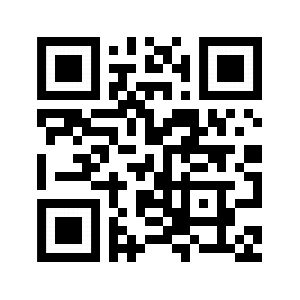 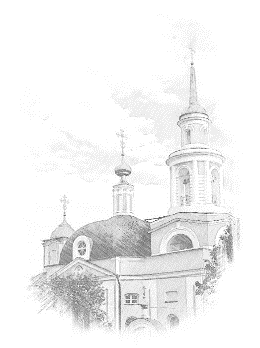 